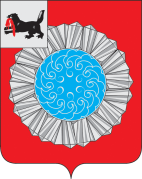 АДМИНИСТРАЦИЯ  МУНИЦИПАЛЬНОГО ОБРАЗОВАНИЯ  СЛЮДЯНСКИЙ РАЙОНП О С Т А Н О В Л Е Н И Ег. Слюдянкаот  11.11.2019 г.  №  769          В целях обеспечения  прав граждан муниципального образования Слюдянский район на непосредственное участие в осуществлении местного самоуправления и реализации  Федеральных законов от 6 октября 2003 года № 131-ФЗ «Об общих принципах организации местного самоуправления в Российской Федерации»,  от 23 ноября 1995 года № 174-ФЗ «Об экологической экспертизе», от 01 мая 1999 года № 94-ФЗ «Об охране озера Байкал» и на основании приказа государственного комитета Российской Федерации по охране окружающей среды от 16 мая 2000 года № 372 «Об утверждении положения об оценке воздействия намечаемой хозяйственной и иной деятельности на окружающую среду в Российской Федерации»,  руководствуясь статьями 17, 38, 47  Устава муниципального образования Слюдянский район, зарегистрированного постановлением Губернатора Иркутской области № 303-П от 30 июня 2005 года, ПОСТАНОВЛЯЮ:1. Провести 20 декабря  2019 года в 10.00 часов местного времени в актовом зале администрации муниципального района по адресу: г. Слюдянка, ул. Ржанова, д. 2 общественные  обсуждения в форме слушаний технического задания (ТЗ) на проведение оценки воздействия на окружающую среду (ОВОС) и предварительного варианта материалов по ОВОС объекта государственной экологической экспертизы «Строительство  третьего пути на перегоне Слюдянка 1 - Слюдянка 2 Восточно-Сибирской железной дороги», размещенных с 19 ноября  2019 года в отделе стратегического развития управления стратегического и инфраструктурного развития администрации муниципального образования Слюдянский район по адресу: Иркутская область, г. Слюдянка, ул. Ржанова, 2, кабинет 9.2. Организационное обеспечение подготовки и проведения общественных слушаний возложить на:2.1. Восточно-Сибирскую дирекцию по капитальному строительству – структурное подразделение Дирекции по строительству сетей связи – филиала ОАО «РЖД», заказчика проектной документации и материалов оценки воздействия на окружающую среду.2.2. Управление стратегического и инфраструктурного  развития  администрации муниципального  образования Слюдянский район.	3. Заказчику организовать процесс обеспечения участия общественности в подготовке и обсуждении технического задания (ТЗ) на проведение оценки воздействия на окружающую среду (ОВОС) и предварительного варианта материалов по ОВОС объекта государственной экологической экспертизы «Строительство  третьего пути на перегоне Слюдянка 1 - Слюдянка 2 Восточно-Сибирской железной дороги»:3.1. Информацию о проведении общественных слушаний в Слюдянском муниципальном районе разместить в СМИ федерального уровня, Иркутской области, муниципального образования Слюдянский район.3.2. Местом доступности технического задания (ТЗ) на проведение оценки воздействия на окружающую среду (ОВОС) и предварительного варианта материалов по ОВОС с целью ознакомления, предоставления своих замечаний и предложений  определить с 19 ноября 2019 года по 19 декабря 2019 года в отделе стратегического развития управления стратегического и инфраструктурного развития администрации муниципального образования Слюдянский район по адресу: Иркутская область, г. Слюдянка, ул. Ржанова, 2, кабинет 9, с 8.00 часов до 17.00 часов местного времени ежедневно, за исключением обеденного перерыва с 12.00 до 13.00 часов, выходных и праздничных дней.4. Управлению стратегического и инфраструктурного развития   администрации муниципального  района разместить  настоящее постановление на официальном сайте администрации муниципального района в информационно – телекоммуникационной сети «Интернет» www.sludyanka.ru . 5. Контроль за исполнением данного постановления возложить на вице - мэра, первого заместителя мэра муниципального образования Слюдянский район Азорина Ю.Н.И.о. мэра муниципального образования Слюдянский район                                                                                        С.Г. ОрловаО проведении общественных обсужденийв форме слушаний по объекту государственной экологической экспертизы «Строительство  третьего пути на перегоне Слюдянка 1 - Слюдянка 2 Восточно-Сибирской железной дороги» - по техническому заданию (ТЗ) на проведение оценки воздействия на окружающую среду (ОВОС) и предварительному варианту материалов по ОВОС